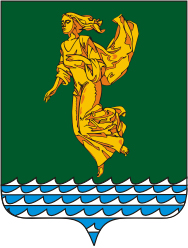 Руководствуясь Градостроительным кодексом Российской Федерации, Федеральным законом от 06.10.2003 года № 131-ФЗ «Об общих принципах организации местного самоуправления в Российской Федерации», Уставом Ангарского городского округа, Дума Ангарского городского округаРЕШИЛА:1.	Утвердить Положение об организации и проведении общественных обсуждений в области градостроительной деятельности в Ангарском городском округе согласно приложению № 1 к настоящему решению.2.	Отменить следующие решения Думы Ангарского городского округа:1)	от 27.06.2018 года № 405-52/01рД «Об утверждении Положения об организации и проведении публичных слушаний в области градостроительной деятельности в Ангарском городском округе и отмене решения Думы Ангарского городского округа от 30.09.2015 года № 88-07/01рД»;2)	от 27.11.2019 года № 545-75/01рД «О внесении изменений в Положение об организации и проведении публичных слушаний в области градостроительной деятельности в Ангарском городском округе, утвержденное решением Думы Ангарского городского округа от 27.06.2018 года № 405-52/01рД»;3)	от 30.10.2020 года № 02-02/02рД «О внесении изменения в Положение об организации и проведении публичных слушаний в области градостроительной деятельности в Ангарском городском округе, утвержденное решением Думы Ангарского городского округа от 27.06.2018 года № 405-52/01рД»;4)	от 15.12.2020 года № 28-05/02рД «О внесении изменений в решение Думы Ангарского городского округа от 27.06.2018 года № 405-52/01рД «Об утверждении Положения об организации и проведении публичных слушаний в области градостроительной деятельности в Ангарском городском округе и отмене решения Думы Ангарского городского округа от 30.09.2015 года № 88-07/01рД»;5)	от 31.08.2022 года № 214-37/02рД «О внесении изменения в Положение об организации и проведении общественных обсуждений в области градостроительной деятельности в Ангарском городском округе, утвержденное решением Думы Ангарского городского округа от 27.06.2018 года № 405-52/01рД».3.	Настоящее решение вступает в силу после его официального опубликования.4.	Настоящее решение опубликовать в газете «Ангарские ведомости».Председатель Думы	Ангарского городского округа                                                                      А.А. ГородскойМэр Ангарского городского округа                                                                    С.А. ПетровПриложение № 1к решению ДумыАнгарского городского округаот 01.03.2023№ 281-46/02рДПОЛОЖЕНИЕ
об организации и проведении общественных обсуждений в области градостроительной деятельности в Ангарском городском округеГЛАВА 1. ОБЩИЕ ПОЛОЖЕНИЯ1.1.	Положение об организации и проведении общественных обсуждений в области градостроительной деятельности в Ангарском городском округе (далее – Положение) определяет порядок организации и проведения общественных обсуждений по вопросам градостроительной деятельности на территории Ангарского городского округа (далее – АГО):по проекту генерального плана АГО и проектам, предусматривающим внесение в него изменений (за исключением случаев внесения в генеральный план АГО изменений, предусматривающих изменение границ населенных пунктов в целях жилищного строительства или определения зон рекреационного назначения);по проекту правил землепользования и застройки АГО и проектам, предусматривающим внесение в него изменений;по проектам планировки территории и проектам, предусматривающим внесение в них изменений;по проектам межевания территории и проектам, предусматривающим внесение в них изменений;по проекту правил благоустройства территории АГО и проектам, предусматривающим внесение в них изменений;6)	по проектам решений о предоставлении разрешения на условно разрешенный вид использования земельного участка или объекта капитального строительства;7)	по проектам решений о предоставлении разрешения на отклонение от предельных параметров разрешенного строительства, реконструкции объектов капитального строительства.1.2.	Общественные обсуждения по вопросам градостроительной деятельности проводятся в целях соблюдения прав человека на благоприятные условия жизнедеятельности, прав и законных интересов правообладателей земельных участков и объектов капитального строительства.1.3.	Под общественными обсуждениями в области градостроительной деятельности в АГО (далее – общественные обсуждения) в настоящем Положении понимается способ участия жителей АГО в осуществлении градостроительной деятельности на территории АГО и выявления мнения иных заинтересованных лиц, права и интересы которых могут затрагиваться при осуществлении градостроительной деятельности на территории АГО, по существу выносимых на общественные обсуждения вопросов градостроительной деятельности.1.4.	Общественные обсуждения организуются и проводятся в соответствии с Градостроительным кодексом Российской Федерации, Федеральным законом от 06.10.2003 года № 131-ФЗ «Об общих принципах организации местного самоуправления в Российской Федерации», Уставом АГО и настоящим Положением.1.5.	Орган, уполномоченный на организацию и проведение общественных обсуждений (далее – организатор общественных обсуждений):по проекту генерального плана АГО и проектам, предусматривающим внесение в него изменений, по проектам планировки территории, и проектам, предусматривающим внесение в них изменений, по проектам межевания территории, и проектам, предусматривающим внесение в них изменений, - Управление архитектуры и градостроительства администрации АГО (далее – УАиГ);по проекту правил землепользования и застройки АГО и проектам, предусматривающим внесение в него изменений, по проектам решения о предоставлении разрешения на условно разрешенный вид использования земельного участка или объекта капитального строительства, по проектам решения о предоставлении разрешения на отклонение от предельных параметров разрешенного строительства, реконструкции объектов капитального строительства - комиссия по подготовке правил землепользования и застройки АГО, которая создается при администрации АГО. Состав, порядок организации и деятельности комиссии по подготовке правил землепользования и застройки АГО определяются постановлением администрации АГО;по проекту правил благоустройства территории АГО и проектам, предусматривающим внесение в него изменений - комиссия по подготовке правил благоустройства территории АГО, которая создается при администрации АГО. Состав, порядок организации и деятельности комиссии по подготовке правил благоустройства территории АГО определяются постановлением администрации АГО.Организатором общественных обсуждений обеспечивается равный доступ к проекту, подлежащему рассмотрению на общественных обсуждениях, всех участников общественных обсуждений, в том числе путем предоставления доступа к официальному сайту Ангарского городского округа в информационно-телекоммуникационной сети «Интернет» - http://www.angarsk-adm.ru/ (далее – официальный сайт АГО) и в помещениях организатора общественных обсуждений.Общественные обсуждения по вопросам, указанным в пункте 1.1 настоящего Положения, не проводятся:по проектам о внесении изменений в генеральный план АГО в случае, если внесение изменений в генеральный план АГО предусматривает изменение границ населенных пунктов в целях жилищного строительства или определения зон рекреационного назначения;в случае приведения правил землепользования и застройки АГО в соответствие с ограничениями использования объектов недвижимости, установленными на приаэродромной территории;при внесении изменений в правила землепользования и застройки АГО, в случаях предусмотренных частью 3.3 статьи 33 Градостроительного кодекса Российской Федерации;при внесении изменений в правила землепользования и застройки АГО в связи с обнаружением мест захоронений погибших при защите Отечества, расположенных в границах АГО;по проекту планировки территории и проекту межевания территории в случаях, предусмотренных частью 5.1 статьи 46 Градостроительного кодекса Российской Федерации;по проекту решения о предоставлении разрешения на условно разрешенный вид использования земельного участка или объекта капитального строительства в случае, если условно разрешенный вид использования земельного участка или объекта капитального строительства включен в градостроительный регламент в установленном для внесения изменений в правила землепользования и застройки АГО порядке после проведения общественных обсуждений по инициативе физического или юридического лица, заинтересованного в предоставлении разрешения на условно разрешенный вид использования;в случае подготовки проекта межевания территории, расположенной в границах элемента или элементов планировочной структуры, утвержденных проектом планировки территории, в виде отдельного документа, за исключением случая подготовки проекта межевания территории для установления, изменения, отмены красных линий в связи с образованием и (или) изменением земельного участка, расположенного в границах территории, в отношении которой не предусматривается осуществление комплексного развития территории, при условии, что такие установление, изменение красных линий влекут за собой изменение границ территории общего пользования.1.8.	Общественные обсуждения по проекту генерального плана АГО, по проекту правил землепользования и застройки АГО, а также по проектам, предусматривающим внесение в них изменений, проводятся в каждом населенном пункте АГО.В случае подготовки изменений в генеральный план АГО в связи с принятием решения о комплексном развитии территории общественные обсуждения могут проводиться в границах территории, в отношении которой принято решение о комплексном развитии территории.В случае подготовки изменений в генеральный план АГО применительно к территории одного или нескольких населенных пунктов, их частей общественные обсуждения проводятся в границах территории, в отношении которой принято решение о подготовке предложений о внесении в генеральный план АГО изменений. В случае подготовки изменений в правила землепользования и застройки АГО в части внесения изменений в градостроительный регламент, установленный для конкретной территориальной зоны, а также в случае подготовки изменений в правила землепользования и застройки АГО в связи с принятием решения о комплексном развитии территории, общественные обсуждения по внесению изменений в правила землепользования и застройки АГО проводятся в границах территориальной зоны, для которой установлен такой градостроительный регламент, в границах территории, подлежащей комплексному развитию. ГЛАВА 2. УЧАСТНИКИ ОБЩЕСТВЕННЫХ ОБСУЖДЕНИЙ2.1.	Участниками общественных обсуждений по проекту генерального плана АГО, проекту правил землепользования и застройки АГО, проектам планировки территории, проектам межевания территории, проекту правил благоустройства территории АГО, проектам, предусматривающим внесение изменений в один из указанных утвержденных документов, являются граждане, постоянно проживающие на территории АГО, в отношении которой подготовлены данные проекты, правообладатели находящихся в границах этой территории земельных участков и (или) расположенных на них объектов капитального строительства, а также правообладатели помещений, являющихся частью указанных объектов капитального строительства.2.2.	Участниками общественных обсуждений по проектам решений о предоставлении разрешения на условно разрешенный вид использования земельного участка или объекта капитального строительства, проектам решений о предоставлении разрешений на отклонение от предельных параметров разрешенного строительства, реконструкции объектов капитального строительства являются граждане, постоянно проживающие в пределах территориальной зоны, в границах которой расположен земельный участок или объект капитального строительства, в отношении которых подготовлены данные проекты, правообладатели находящихся в границах этой территориальной зоны земельных участков и (или) расположенных на них объектов капитального строительства, граждане, постоянно проживающие в границах земельных участков, прилегающих к земельному участку, в отношении которого подготовлены данные проекты, правообладатели таких земельных участков или расположенных на них объектов капитального строительства, правообладатели помещений, являющихся частью объекта капитального строительства, в отношении которого подготовлены данные проекты. В случае если условно разрешенный вид использования земельного участка или объекта капитального строительства может оказать негативное влияние на окружающую среду, общественные обсуждения проводятся с участием правообладателей земельных участков и объектов капитального строительства, подверженных риску такого негативного воздействия. ГЛАВА 3. СРОКИ ПРОВЕДЕНИЯ ОБЩЕСТВЕННЫХ ОБСУЖДЕНИЙ 3.1.	По проекту генерального плана АГО и проектам, предусматривающим внесение в него изменений, срок проведения общественных обсуждений составляет не более одного месяца с момента оповещения жителей АГО о проведении общественных обсуждений до дня опубликования заключения о результатах общественных обсуждений.3.2.	По проекту правил землепользования и застройки территории АГО, проектам, предусматривающим внесение в них изменений, продолжительность общественных обсуждений составляет не более одного месяца со дня опубликования такого проекта.3.3.	По проектам планировки территорий, проектам межевания территорий срок проведения общественных обсуждений составляет не менее четырнадцати дней и не более тридцати дней со дня опубликования оповещения о начале общественных обсуждений до дня опубликования заключения о результатах общественных обсуждений.3.4.	По проекту правил благоустройства территории АГО и проектам, предусматривающим внесение в них изменений, срок проведения общественных обсуждений составляет не менее одного месяца и не более трех месяцев со дня опубликования оповещения о начале общественных обсуждений до дня опубликования заключения о результатах общественных обсуждений.3.5.	По проектам решений о предоставлении разрешения на условно разрешенный вид использования земельного участка или объекта капитального строительства, по проектам решений о предоставлении разрешения на отклонение от предельных параметров разрешенного строительства, реконструкции объекта капитального строительства срок проведения общественных обсуждений со дня оповещения граждан АГО об их проведении до дня опубликования заключения о результатах общественных обсуждений составляет не более одного месяца.ГЛАВА 4. ОРГАНИЗАЦИЯ ПРОВЕДЕНИЯ ОБЩЕСТВЕННЫХ ОБСУЖДЕНИЙ4.1.	Общественные обсуждения по проекту правил землепользования и застройки АГО, а также по проекту, предусматривающему внесение изменений в него, назначаются постановлением мэра АГО.По остальным проектам, подлежащим рассмотрению на общественных обсуждениях в соответствии с настоящим Положением, общественные обсуждения назначаются постановлением администрации АГО.4.2.	В постановлении мэра АГО и постановлении администрации АГО о проведении общественных обсуждений (далее вместе именуются – постановление о проведении общественных обсуждений) указываются:наименование проекта, подлежащего рассмотрению на общественных обсуждениях;организатор общественных обсуждений;3)	заявитель (в случае рассмотрения проекта планировки территории, проекта межевания территории, проекта решения о предоставлении разрешений на условно разрешенный вид использования земельного участка или объекта капитального строительства, проекта решения о предоставлении разрешения на отклонение от предельных параметров разрешенного строительства, реконструкции объектов капитального строительства);4)	срок проведения общественных обсуждений;5)	дата размещения проекта, подлежащего рассмотрению на общественных обсуждениях, на официальном сайте АГО;6)	срок и место проведения экспозиции по проекту, подлежащему рассмотрению на общественных обсуждениях. 4.3.	Процедура проведения общественных обсуждений состоит из следующих этапов:1)	оповещение о начале общественных обсуждений;2)	размещение проекта, подлежащего рассмотрению на общественных обсуждениях и информационных материалов к нему на официальном сайте АГО и в газете «Ангарские ведомости»;3)	проведение экспозиции проекта, подлежащего рассмотрению на общественных обсуждениях;4)	подготовка и оформление протокола общественных обсуждений;5)	подготовка и опубликование заключения о результатах общественных обсуждений.4.4.	Постановление о проведении общественных обсуждений подлежит официальному опубликованию в газете «Ангарские ведомости» и размещению на официальном сайте АГО.В течение 3 (трех) рабочих дней с момента размещения на официальном сайте АГО постановления о проведении общественных обсуждений организатором общественных обсуждений готовится оповещение о начале общественных обсуждений по проекту, подлежащему рассмотрению на общественных обсуждениях, по форме согласно приложению № 1 к настоящему Положению.4.5.	Оповещение о начале общественных обсуждений одновременно с проектом, подлежащим рассмотрению на общественных обсуждениях, подлежит опубликованию в газете «Ангарские ведомости» не позднее чем за 7 (семь) календарных дней до дня размещения проекта, подлежащего рассмотрению на общественных обсуждениях, на официальном сайте АГО, а также распространяется на информационных стендах, оборудованных около здания организатора общественных обсуждений, в местах массового скопления граждан и в иных местах, расположенных на территории, в отношении которой подготовлены соответствующие проекты, и (или) в границах территориальных зон и (или) земельных участков, указанных в пунктах 2.1 и 2.2 настоящего Положения (далее – территория, в пределах которой проводятся общественные обсуждения), иными способами, обеспечивающими доступ участников общественных обсуждений к указанной информации.4.6.	Информационные стенды оборудуются организатором общественных обсуждений в виде настенных стендов или наземных конструкций. Установка информационных стендов должна обеспечивать свободный доступ к размещаемой на них информации заинтересованных лиц. Организатор общественных обсуждений обязан осуществлять контроль за состоянием информационных стендов и размещенной им информации. По окончании срока проведения общественных обсуждений организатором общественных обсуждений в течение 3 (трех) рабочих дней со дня окончания общественных обсуждений обеспечивается удаление соответствующей информации с информационных стендов.4.7.	Открытие экспозиции проекта осуществляется в день размещения проекта на официальном сайте АГО. В ходе работы экспозиции организовывается консультирование посетителей экспозиции, распространение информационных материалов о проекте, подлежащем рассмотрению на общественных обсуждениях. Консультирование посетителей экспозиции осуществляется представителями организатора общественных обсуждений в дни и часы работы экспозиции, указанные в оповещении о начале общественных обсуждений.4.8.	В период размещения проекта, подлежащего рассмотрению на общественных обсуждениях и информационных материалов к нему, и проведения экспозиции такого проекта участники общественных обсуждений, прошедшие идентификацию в соответствии с пунктом 4.10 настоящего Положения, имеют право вносить предложения и замечания, касающиеся такого проекта. Предложения и замечания участников общественных обсуждений вносятся:посредством официального сайта АГО; в письменной форме или форме электронного документа в адрес организатора общественных обсуждений;посредством записи в книге (журнале) учета посетителей экспозиции проекта, подлежащего рассмотрению на общественных обсуждениях.Книгу (журнал) учета посетителей экспозиции проекта, подлежащего рассмотрению на общественных обсуждениях, изготавливает организатор общественных обсуждений по форме согласно приложению № 2 к настоящему Положению.4.9.	Предложения и замечания, внесенные в соответствии с пунктом 4.8 настоящего Положения, подлежат регистрации, а также обязательному рассмотрению организатором общественных обсуждений, за исключением случая предоставления участником общественных обсуждений недостоверных сведений. 4.10.	Участники общественных обсуждений в целях идентификации представляют организатору общественных обсуждений сведения о себе:физические лица – фамилию, имя, отчество (при наличии), дату рождения, адрес места жительства (регистрации) с приложением документа удостоверяющего личность или его копии;юридические лица – наименование юридического лица, основной государственный регистрационный номер, место нахождения и адрес юридического лица с приложением документов, подтверждающих такие сведения, документ, подтверждающий полномочия представителя юридического лица и документ, удостоверяющий его личность или его копия.Участники общественных обсуждений, являющиеся правообладателями соответствующих земельных участков и (или) расположенных на них объектов капитального строительства и (или) помещений, являющихся частью указанных объектов капитального строительства, также представляют сведения соответственно о таких земельных участках, объектах капитального строительства, помещениях, являющихся частью указанных объектов капитального строительства, из Единого государственного реестра недвижимости и иные документы, устанавливающие или удостоверяющие их права на такие земельные участки, объекты капитального строительства, помещения, являющиеся частью указанных объектов капитального строительства.Не требуется представление указанных в подпунктах 1 и 2 настоящего пункта документов, подтверждающих сведения об участниках общественных обсуждений (фамилию, имя, отчество (при наличии), дату рождения, адрес места жительства (регистрации) - для физических лиц; наименование, основной государственный регистрационный номер, место нахождения и адрес - для юридических лиц), если данными лицами вносятся предложения и замечания, касающиеся проекта, подлежащего рассмотрению на общественных обсуждениях, посредством официального сайта АГО (при условии, что эти сведения содержатся на официальном сайте АГО). При этом для подтверждения сведений, указанных в подпунктах 1 и 2 настоящего пункта, может использоваться единая система идентификации и аутентификации.Обработка персональных данных участников общественных обсуждений осуществляется с учетом требований, установленных Федеральным законом от 27.07.2006 года № 152-ФЗ «О персональных данных».Организатором общественных обсуждений обеспечивается равный доступ к проекту, подлежащему рассмотрению на общественных обсуждениях, всех участников общественных обсуждений, в том числе путем предоставления доступа к официальному сайту АГО. 4.11.	Прием предложений и замечаний участников общественных обсуждений заканчивается за 7 (семь) рабочих дней до окончания срока проведения общественных обсуждений.При проведении общественных обсуждений по проекту генерального плана АГО и проектам, предусматривающим внесение в него изменений, а также по проекту правил землепользования и застройки АГО и проектам, предусматривающим внесение в него изменений, прием предложений и замечаний участников общественных обсуждений заканчивается за 10 (десять) рабочих дней до окончания срока проведения общественных обсуждений.4.12.	Организатор общественных обсуждений подготавливает и подписывает протокол общественных обсуждений в течение 3 (трех) рабочих дней после окончания приема предложений и замечаний участников общественных обсуждений, по форме согласно приложению № 3 к настоящему Положению.При проведении общественных обсуждений по проекту генерального плана АГО и проектам, предусматривающим внесение в него изменений, а также по проекту правил землепользования и застройки АГО и проектам, предусматривающим внесение в них изменений, организатор общественных обсуждений подготавливает и подписывает протокол общественных обсуждений в течение 5 (пяти) рабочих дней после окончания приема предложений и замечаний участников общественных обсуждений по форме, согласно приложению № 3 к настоящему Положению.4.13.	К протоколу общественных обсуждений прилагается перечень участников общественных обсуждений, принявших участие в рассмотрении проекта, включающий в себя сведения об участниках общественных обсуждений (фамилию, имя, отчество (при наличии), дату рождения, адрес места жительства (регистрации) - для физических лиц; наименование юридического лица, основной государственный регистрационный номер, место нахождения и адрес юридического лица - для юридических лиц).Перечень участников общественных обсуждений, принявших участие в рассмотрении проекта, подготавливается организатором общественных обсуждений.4.14.	Участник общественных обсуждений, который внес предложения и замечания, касающиеся проекта, рассмотренного на общественных обсуждениях, имеет право получить выписку из протокола общественных обсуждений, содержащую внесенные этим участником предложения и замечания.4.15.	На основании протокола общественных обсуждений организатор общественных обсуждений в течение 4 (четырех) рабочих дней после подписания протокола общественных обсуждений подготавливает и подписывает заключения о результатах общественных обсуждений по форме согласно приложению № 4 к настоящему Положению.При проведении общественных обсуждений по проекту генерального плана АГО и проектам, предусматривающим внесение в него изменений, а также по проекту правил землепользования и застройки АГО и проектам, предусматривающим внесение в них изменений, организатор общественных обсуждений на основании протокола общественных обсуждений в течение 10 (десяти) рабочих дней после подписания протокола общественных обсуждений подготавливает и подписывает заключение о проведении общественных обсуждений по форме согласно приложению № 4 к настоящему Положению.4.16.	Заключение о результатах общественных обсуждений публикуется в газете «Ангарские ведомости» и размещается на официальном сайте АГО, не позднее сроков, установленных главой 3 настоящего Положения для проведения общественных обсуждений.4.17.	Хранение документации по проведению общественных обсуждений осуществляет УАиГ.Хранение документации по проведению общественных обсуждений по проекту правил благоустройства территории АГО и проектам, предусматривающим внесение в него изменений, осуществляет Комитет по жилищно-коммунальному хозяйству, строительству, транспорту и связи администрации АГО.ГЛАВА 5. ФИНАНСИРОВАНИЕ ОБЩЕСТВЕННЫХ ОБСУЖДЕНИЙ5.1.      Расходы, связанные с организацией и проведением общественных обсуждений по проектам, предусмотренными подпунктами 1, 2, 5 пункта 1.1 настоящего Положения, осуществляются за счет средств бюджета АГО.5.2.      Расходы, связанные с организацией и проведением общественных обсуждений по проектам, предусмотренным подпунктами 3, 4 пункта 1.1 настоящего Положения, распределяются в соответствии с Градостроительным кодексом Российской Федерации.5.3.      Расходы, связанные с организацией и проведением общественных обсуждений по проектам, предусмотренным подпунктами 6, 7 пункта 1.1 настоящего Положения, несет физическое или юридическое лицо, заинтересованное в предоставлении такого разрешения.Приложение № 1к Положению об организации и проведении общественных обсужденийв области градостроительной деятельности в Ангарском городском округе    ФормаОповещениео начале общественных обсуждений В соответствии с Градостроительным кодексом Российской Федерации, Уставом Ангарского городского округа, на основании постановления мэра (администрации) Ангарского городского округа от _________ № __________ «О проведении общественных обсуждений» ______________________________________________________________________________________________________________________________________________(наименование органа, уполномоченного на организацию и проведение общественных обсуждений)(далее – организатор общественных обсуждений) оповещает о начале общественных обсуждений по проекту ________________________________________________________ (наименование проекта)Проект, подлежащий рассмотрению на общественных обсуждениях, и информационные материалы к проекту размещены, на официальном сайте Ангарского городского округа в информационно-телекоммуникационной сети «Интернет» - http://www.angarsk-adm.ru/ (далее - официальный сайт АГО).Информация о проекте, подлежащем рассмотрению на общественных обсуждениях, и перечень информационных материалов к нему: ___________________________________________________________________________Срок проведения общественных обсуждений:______________________________Общественные обсуждения по проекту, подлежащему рассмотрению на общественных обсуждениях, проводятся в соответствии с Градостроительным кодексом Российской Федерации и Положением об организации и проведении общественных обсуждений в области градостроительной деятельности в Ангарском городском округе, утвержденным решением Думы Ангарского городского округа от ___________ № _________Дата открытия экспозиции: _______________________________________________Экспозиция проводится по адресу: _________________________________________Срок проведения экспозиции: _____________________________________________Время работы экспозиции: ________________________________________________   (дни и часы, в которые возможно посещение экспозиции)Участники общественных обсуждений, прошедшие идентификацию, имеют право вносить предложения и замечания, касающиеся проекта, подлежащего рассмотрению на общественных обсуждениях. - посредством официального сайта АГО;- в письменной форме или в форме электронного документа в адрес организатора общественных обсуждений ___________________________________________________;  - посредством записи в книге (журнале) учета посетителей экспозиции проекта, подлежащего рассмотрению на общественных обсуждениях.Срок приема предложений и замечаний участников общественных обсуждений до ________Участники общественных обсуждений в целях идентификации представляют сведения о себе (фамилию, имя, отчество (при наличии), дату рождения, адрес места жительства регистрации) - для физических лиц; наименование юридического лица, основной государственный регистрационный номер, место нахождения и адрес юридического лица, документ, подтверждающий полномочия представителя юридического лица и документ, удостоверяющий его личность – для юридических лиц приложением документов, подтверждающих такие сведения. Не требуется представления указанных выше документов, подтверждающих сведения об участниках общественных обсуждений (фамилию, имя отчество (при наличии), дату рождения адрес места жительства (регистрации) – для физических лиц; наименование, основной государственный регистрационный номер, место нахождения и адрес – для юридических лиц), если данными лицами вносятся предложения и замечания, касающиеся проекта, подлежащего рассмотрению на общественных обсуждениях, посредством официального сайта АГО или информационных систем (при условии, что эти сведения содержаться на официальном сайте АГО или в информационных системах). При этом для подтверждения сведений, указанных выше, может использоваться единая система идентификации и аутентификации.Участники общественных обсуждений, являющиеся правообладателями соответствующих земельных участков и (или) расположенных на них объектов капитального строительства и (или) помещений, являющихся частью указанных объектов капитального строительства, также представляют сведения соответственно о таких земельных участках, объектах капитального строительства, помещениях, являющихся частью указанных объектов капитального строительства, из Единого государственного реестра недвижимости и иные  документы, устанавливающие или удостоверяющие их права на такие земельные участки, объекты капитального строительства, помещения, являющиеся частью указанных объектов капитального строительства.Обработка персональных данных участников общественных обсуждений осуществляется с учетом требований, установленных Федеральным законом от 27.07.2006 года № 152-ФЗ «О персональных данных».Предложения и замечания, внесенные в соответствии с частью 10 статьи 5.1    Градостроительного кодекса Российской Федерации, не рассматриваются в случае выявления факта представления участником общественных обсуждений недостоверных сведений.Организатором общественных обсуждений осуществляется консультирование участников общественных обсуждений при посещении экспозиции, а также по номеру телефона _______________ (начиная с ________________), либо в форме ответа на электронное сообщение, направленное на электронный адрес: _______________________.Срок подготовки и оформления протокола общественных обсуждений: ________________Срок подготовки заключения о результатах общественных обсуждений: _______________Контактный телефон организатора общественных обсуждений:_______________________Электронный адрес организатора общественных обсуждений:________________________Почтовый адрес организатора общественных обсуждений:___________________________Подпись руководителя органа, уполномоченного на организацию и проведение общественных обсуждений _____________________Приложение № 2к Положению об организации и проведенииобщественных обсужденийв области градостроительной деятельностив Ангарском городском округе     ФормаКнига (журнал) учета посетителейэкспозиции проектаПодпись руководителя органа, уполномоченногона организацию и проведение общественных обсуждений _____________________Приложение № 3к Положению об организации и проведенииобщественных обсужденийв области градостроительной деятельностив Ангарском городском округе     Форма          Протоколобщественных обсуждений                               «____» ___________ 20___ г.(дата оформления протокола)По проекту _____________________________________________________________,(наименование проекта, рассмотренного на общественных обсуждениях)1.	Общие сведения о проекте, представленном на общественные обсуждения:___________________________________________________________________________________                    (наименование проекта, рассмотренного на общественных обсуждениях)2.	Оповещение о назначении общественных обсуждений опубликовано в газете «Ангарские ведомости» ________________________________________________________(номер и дата выпуска газеты)и размещено на официальном сайте Ангарского городского округа в информационно-телекоммуникационной сети «Интернет» - http://www.angarsk-adm.ru/_________________                                                                                                                                                   (дата размещения)3.	Организатор общественных обсуждений: ___________________________________4.	Территория, в пределах которой проводятся общественные обсуждения:______________________________________________________________________________________5.	Информация, содержащаяся в опубликованном оповещении о начале общественных обсуждений __________________________________________________________________________________________________________________________________6.	Дата начала и окончания приема предложений и замечаний участников общественных обсуждений: _____________________________________________________7.	Общее количество поступивших предложений и  замечаний: ___________________8.	Предложения и замечания граждан, являющихся участниками общественных обсуждений и постоянно проживающих на территории, в пределах которой проводятся общественные обсуждения:1) __________________________________________________________________________;2) __________________________________________________________________________;9.	Предложения и замечания иных участников общественных обсуждений:1) __________________________________________________________________________;2) __________________________________________________________________________Приложение: перечень участников общественных обсуждений, принявших участие в рассмотрении проекта в соответствии с частью 19 статьи 5.1 Градостроительного кодекса Российской Федерации.Подпись руководителя органа, уполномоченного  на организацию и проведение общественных обсуждений _____________________________________________________Приложение № 4к Положению об организации и проведенииобщественных обсужденийв области градостроительной деятельностив Ангарском городском округе     ФормаЗаключениео результатах общественных обсуждений     «____» ______________ 20___ г.      (дата оформления заключения)По проекту ___________________________________________________________________,(наименование проекта)рассмотренному на общественных обсуждениях  ___________________________________.(срок проведения общественных обсуждений)1.	Количество участников общественных обсуждений, которые приняли участие в общественных обсуждениях: ___________________________________________________2.	Настоящее заключение подготовлено на основании протокола общественных обсуждений от ________________________________________________________________3.	Срок проведения общественных обсуждений: ________________________________4.	Содержание внесенных предложений и замечаний граждан, являющихся участниками общественных обсуждений и постоянно проживающих на территории, в пределах которой проводятся общественные обсуждения: ________________________________________________________________________________________________________5.	Содержание внесенных предложений и замечаний иных участников общественных обсуждений. 6.	Рекомендации организатора общественных обсуждений о целесообразности или нецелесообразности учета внесенных участниками общественных обсуждений предложений и замечаний: ______________________________________________________7.	Выводы по результатам  общественных обсуждений: _____________________________________________________________________________Подпись руководителя органа, уполномоченного на организацию и проведение общественных обсуждений _____________________Иркутская областьДУМА Ангарского городского округа второго созыва 2020-2025 гг.РЕШЕНИЕ01.03.2023                                                                                                       № 281-46/02рДИркутская областьДУМА Ангарского городского округа второго созыва 2020-2025 гг.РЕШЕНИЕ01.03.2023                                                                                                       № 281-46/02рД⌐                                                                      ¬Об утверждении Положения об организации и проведении общественных обсуждений в области градостроительной деятельности в Ангарском городском округе и отмене некоторых решений Думы Ангарского городского округаПредседатель ДумыАнгарского городского округа                    А.А. ГородскойМэр Ангарского городского округа                           С.А. ПетровПредседатель ДумыАнгарского городского округа                      А.А. ГородскойМэр Ангарского городского округа                            С.А. Петров№ п/пФамилия, имя, отчество(при наличии) Место жительства (заполняется гражданами)Правоустанавливающие документы (заполняется правообладателями земельных участков, объектов капитального строительства, помещений на территории, применительно к которой рассматривается проект на общественных обсуждениях)Предло-жения и замеча-нияДатаПодписьПредседатель ДумыАнгарского городского округа                      А.А. ГородскойМэр  Ангарского городского округаС.А. ПетровПредседатель ДумыАнгарского городского округаА.А. ГородскойМэр Ангарского городского округаС.А. ПетровПредседатель Думы Ангарского городского округаА.А. ГородскойМэр Ангарского городского округаС.А. Петров